REPONSESUn vendeur. Une vendeuse.Un chien. Une chienneUn américain. Une américaineUn Français. Une FrançaiseUn joueur. Une joueuseUn lion. Une lionneUn garçon. Une filleLe boulanger. La boulangèreUn client. Une cliente.Un Italien. Une ItalienneUn infirmier. Une infirmièreUn patron. Une patronne.Un anglais.   Une anglaiseUn menteur.  Une menteuseUn animateur. Une animatriceRené est sportif.  Jeannine est sportive.Pascal est grand et bronzé. Claire est grande etbronzée.Le lion est dangereux.  La lionne est dangereuse.Ce garçon est nerveux.  Cette fille est nerveuse.Jean est souriant et bavard. Malou est souriante et bavarde.Je voudrais que mon fils soit blond et frisé.  Je voudrais que ma fille soit blonde et frisée.Jean-Michel est doux.  Cathy est douce.David est timide. Camille est timide. Ce stylo est neuf.  Ma voiture est neuve.Ce garçon est paresseux et agressif. Cette fille est paresseuse et agressive. Jean-Claude est gentil et compétent. Danielle est gentille et compétente.Claude est roux.  Marie est rousse.Albert est gentil et attachant. Suzanne est gentille et attachante.André est jeune et petit. Pierrette est jeune et petite.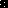 